Prot. 2396 c/14							Busto Arsizio, 16/04/2014OGGETTO: 	Bando – disciplinare gara per la concessione del servizio di erogazione di bevande fredde,  calde, snack/merende, all’interno della sede dell’Istituto  di Istruzione Superiore“D.Crespi” Via Carducci 4 e della sede staccata di P.za Trento e Trieste, 21052 Busto Arsizio, mediante distributori automatici.Codice identificativo gara (CIG  Z190EA56D6)CAPITOLATO1) Oggetto della gara e durata della concessioneLa gara riguarda una concessione di servizi ed è regolata in via generale dall’articolo 30 del decreto legislativo 12 aprile 2006, n. 163, “Codice dei contratti pubblici”.
La gara deve selezionare il concessionario del servizio di erogazione bevande fredde, calde, snack/merende, etc, mediante distributori automatici all’interno delle sedi dell’Istituto “D.Crespi” di Busto Arsizio: Via Carducci, 4 e P.za Trento e Trieste, 6.Gli ambienti che dovranno essere serviti mediante la concessione ospitano circa 1200 persone. A queste vanno aggiunte tutte le persone che accedono quotidianamente all’Istituto  dal lunedì al sabato in qualità di ospiti a vario titolo.Il numero dei distributori automatici è pari a 10 e la loro collocazione è la seguente: otto distributori automatici in Via Carducci, 4 Busto Arsiziodue distributori automatici in P.za Trento e Trieste, 6 Busto Arsizioda installare negli specifici spazi predisposti.Le utenze sono a carico del Gestore che a propria cura e spese dovrà provvedere a volturare a proprio nome, laddove esistente, tutti i contatori e/o gli apparecchi di misurazione e contabilizzazione per la fornitura di energia elettrica e di acqua.In assenza di contatori e/o apparecchi di misurazione, il gestore dovrà procedere a proprie spese ad effettuare nuovi allacciamenti intestati a proprio nome per la fornitura di energia elettrica e di acqua, comprendendo anche le parti di impianti tecnologici necessarie a rendere completamente indipendenti i distributori.Si fa pertanto obbligo (entro 45 gg dall’aggiudicazione della gara) di provvedere a proprie spese, ad effettuare nuovi allacciamenti intestati a proprio nome per la fornitura di energia elettrica e acqua, comprendendo anche le parti di impianti tecnologici necessarie a rendere completamente indipendenti gli erogatori. Si allegano :1. Relazione Tecnica descrizione punti di installazione contabilizzatori;2. stima di massima dei costi per realizzazione nuova linea di alimentazione elettrica e contabilizzatore acqua per i due edifici, redatti dalla Provincia di Varese Settore Patrimonio Beni Architettonici – Edilizia e Servizi Scolastici)La durata della concessione è di cinque anni (sessanta mesi) e decorre dalla data di sottoscrizione del contratto tra vincitore della gara e amministrazione.Il numero dei distributori automatici potrà essere aumentato o diminuito su richiesta del concessionario e in accordo con l’amministrazione alle condizioni fissate a seguito dell’aggiudicazione.La tipologia dei distributori automatici deve essere tale da garantire, l’erogazione di bevande fredde e di bevande calde oltre che di snack e prodotti come da richiesta allegata.2) Canone calcolato su base annuale della concessioneL’aggiudicatario della concessione in oggetto dovrà versare una somma a partire da € 400,00 per ciascun distributore automatico, per un totale a partire da € 4.000,00 all’anno.  Le modalità di versamento del canone per la concessione saranno stabilite in sede di stipulazione del contratto tra amministrazione concedente e concessionario vincitore della presente gara.Il canone annuale potrà variare in aumento a seguito dell’eventuale installazione di ulteriori distributori automatici oltre a quelli previsti al paragrafo 1).3) Presentazione dell’offertaL’offerta, redatta utilizzando i modelli allegati alla presente, dovrà essere fatta pervenire a mezzo posta con raccomandata A.R., o “posta celere”, o agenzia autorizzata, o con consegna a mano, in doppia busta chiusa indirizzata a:Istituto Istruzione Superiore “D. Crespi” Via Carducci, 4 21052 Busto Arsizio (VA)Il termine per la presentazione dell’offerta è fissato entro e non oltre il termine perentorio delle ore 12:00 del 17/05/2014.             
Non saranno in alcun caso presi in considerazioni i plichi pervenuti oltre il suddetto termine perentorio di scadenza, anche indipendentemente dalla volontà del concorrente ed anche se spediti prima del termine medesimo. Ciò vale anche per i plichi inviati a mezzo raccomandata con avviso di ricevimento, a nulla valendo la data di spedizione risultante dal timbro postale dell’agenzia accettante. Tali plichi non verranno aperti e verranno considerati come non consegnati.
Le offerte redatte in modo non conforme alle prescrizioni o non corrispondenti alle modalità di presentazione delle richieste saranno considerate nulle.4) Presentazione delle buste contenenti l’offertaIl Plico esterno dovrà riportare l’indirizzo dell’Istituto Istruzione Superiore “D. Crespi” via Carducci, 4 -  21052  Busto Arsizio  (Va).
Al fine dell’identificazione della provenienza del plico, quest’ultimo dovrà recare il timbro dell’offerente o altro diverso elemento di identificazione, la firma e/o sigla del legale rappresentante/procuratore speciale dell’offerente e, oltre alle indicazioni del mittente e cioè la denominazione o ragione sociale, la  dicitura “NON APRIRE – CONTIENE APPALTO MACCHINARI AUTOMATICI DISTRIBUZIONE BEVANDE/SNACK Ufficio Protocollo I.I.S. Crespi -Il plico esterno dovrà contenere:– 	 una busta “A” con dicitura “Documentazione Amministrativa”, recante il timbrodell’offerente o altro diverso elemento di identificazione, la firma e/o sigla del legale rappresentante/procuratore speciale dell’offerente e, oltre alle indicazioni del mittente e cioè la denominazione o ragione sociale. La “Busta A – Documentazione Amministrativa” dovrà contenere gli allegati 1 (domanda di partecipazione) e 2 (modulo dichiarazione) compilati in tutte le parti necessarie;– 	una busta “B” recante il timbro dell’offerente o altro diverso elemento di identificazione, la firma e/o sigla del legale rappresentante/procuratore speciale dell’offerente e all’esterno, oltre alle indicazioni del mittente e cioè la denominazione o ragione sociale e la dicitura “Busta B – Offerta tecnica”. Tale busta dovrà contenere l’offerta tecnica compilata secondo il modello predisposto dall’amministrazione, che costituisce l’allegato 3 alla documentazione di gara;– 	una busta “C” recante il timbro dell’offerente o altro diverso elemento di identificazione, la firma e/o sigla del legale rappresentante/procuratore speciale dell’offerente e all’esterno, oltre alle indicazioni del mittente e cioè la denominazione o ragione sociale e la dicitura “Busta C – Offerta economica”. La suddetta busta dovrà contenere l’offerta economica con specifica indicazione dei prezzi offerti per i singoli prodotti redatta utilizzando l’allegato 4 alla documentazione di gara.5) Comparazione delle offerte e criterio di aggiudicazioneLa presente gara verrà aggiudicata facendo riferimento all’art. 83 del D.lgs. n. 163/2006 e successive modifiche, a favore dell’offerta economicamente più vantaggiosa risultante dalla somma dei punteggi ottenuti per l’offerta tecnica e per quella economica.
Per la comparazione delle offerte si prenderanno in considerazione i criteri obiettivi e comparativi indicati nel presente paragrafo con i relativi punteggi.
In sede di esame delle offerte potranno essere richiesti elementi integrativi per consentire una migliore valutazione, senza modificare le ipotesi prescritte.
La commissione avrà a disposizione un punteggio massimo attribuibile pari a punti 100 e il punteggio sarà ripartito nei modi precisati nel presente paragrafo.
Nel caso di offerte che abbiano riportato uguale punteggio si procederà per sorteggio.
L’attribuzione dei punteggi è  calcolata fino alla seconda cifra decimale arrotondata all’unità superiore qualora la terza cifra decimale sia pari o superiore a cinque.Valutazione dell’offerta economica (Busta C)PREZZO PRODOTTI EROGATI PUNTEGGIO MASSIMO 70 PUNTI SU 100I prezzi offerti per ciascuna categoria sono riferiti a prodotti acquistabili con moneta.
Per ciascuna categoria, si procederà all’attribuzione dei seguenti punteggi:a) Caldo: caffè espresso, espresso lungo, macchiato: 		max punti 10
(il prezzo unico offerto per questa categoria non potrà essere superiore a € 0,35 a pena di esclusione).b) Caldo: altre bevande calde (caffè decaffeinato, bevande calde al ginseng e  al guaranà,latte, cappuccino, the al limone, cioccolata): 		max punti 10
il prezzo unico offerto per questa categoria non potrà essere superiore a € 0,35 a pena di esclusione.c) Bevande Fredde: acqua: 							max punti 10(di marca riconosciuta e di ampia diffusione sul mercato)
il prezzo offerto per questa categoria non potrà essere superiore a € 0,35 a pena di esclusione.d) Bevande Fredde: bibite: 							max punti 15(di marca riconosciuta e di ampia diffusione sul mercato)
il prezzo offerto per questa categoria non potrà essere superiore a € 0,65 per lattine cl. 33, di €. 0,65 per bevande in bottiglia da 0,50 e di €. 0,40 per bevande in tetrapak a pena di esclusione.I distributori automatici dovranno obbligatoriamente fornire, in questa categoria, almeno 1 prodotto “senza zuccheri/dietetico”.e) Snack monoporzione:  							max punti 25(dolci e salati di marca riconosciuta e di ampia diffusione sul mercato)il prezzo offerto per questa categoria non potrà essere superiore a € 0,55 a pena di esclusione.I distributori automatici dovranno obbligatoriamente fornire, in questa categoria, almeno 1 prodotto “senza zuccheri/dietetico”Tutti i prezzi offerti si intendono comprensivi di spese di trasporto, consegna, caricamento, installazione e istruzioni al personale sul corretto utilizzo e ogni altro onere accessorio.Tutti i prodotti offerti devono essere nel rispetto della normativa vigente in materia.Valutazione dell’offerta tecnica (Busta B) PUNTEGGIO MASSIMO 30 PUNTI SU 100.La Commissione attribuirà il punteggio come di seguito elencato, fino ad un massimo di punti 30 su 100.1. Prodotti dietetici e senza conservanti (€. 0,45 max)				(punti 3);2. Prodotti freschi quali yogurt al cucchiaio (€. 0,55 max)				(punti 3);3. Prodotti provenienti  anche da commercio equo-solidale (€.0,45 max)	(punti 3);4. Tempo intervento per riassortimento prodotti 					(punti 3);5. Anno di fabbricazione dei distributori successivo al 2010 			(punti 3);6. Distributori dotati di apparecchiatura rendi-resto 				(punti 3);7. Distributori dotati di elenco dettagliato dei prodotti (prezzo, marca, tipo     di ingredienti, tipo di confezionamento, etc.) 					(punti 3);8. Distributori plurifunzionali (in grado di vendere sia bevande che snack) 	(punti 3); 9. Tempo intervento per riparazione distributori 					(punti 3);10. Possesso di certificazione di qualità UNI EN ISO 9001 o eventuale      successiva    										(punti 3).
L’aggiudicazione avverrà a favore della ditta che avrà totalizzato il punteggio più alto dato dalla somma dei predetti punteggi (offerta economica + offerta tecnica).Punteggio conteggiato secondo il seguente criterio:PREZZO ECONOMICAMENTE MIGLIORE: da intendersi quella al prezzo medio più basso che sarà determinato con il metodo della media ponderata dei prezzi indicati secondo la seguente formula:Media ponderata prezzi =     ∑ (Pi∙Mi)                                        ∑ Mi  Legenda:Pi= prezzi indicati  Mi= coefficienti di importanza a ciascun prodotto∑= SommaI= numero corrispondente a ciascun prodottoSulla base dei prezzi medi determinati con il metodo sopraindicato verrà stilata una graduatoria in base alla quale al prezzo migliore verranno assegnati punti 100; a tutti gli altri verranno assegnati punteggi proporzionalmente decrescenti secondo la seguente formula:Punteggio =		100 x OM/OP dove OM= Offerta Migliore e OP= Offerta PropostaTrascorso il primo anno di vigenza contrattuale la ditta potrà richiedere l’aggiornamento dei prezzi in presenza di documentati aumenti del settore merceologico specifico.Il Concessionario, nell’ipotesi di richiesta di aggiornamento dei prezzi, dovrà produrre all’Istituto di Istruzione Superiore “D. Crespi” di Busto Arsizio relazione atta ad indicare le motivazioni e i documenti giustificativi a supporto di detta richiesta.Nel caso di accoglimento, i prezzi indicati nel superiore listino prezzi verranno aggiornati in conformità alle variazioni dell’indice ISTAT dei prezzi al consumo. I prezzi, comunque, saranno arrotondati, per difetto, a € 0,05.La gara sarà aggiudicata con apposito decreto dirigenziale alla ditta/società che avrà proposto l’offerta economicamente più vantaggiosa derivante dall’attribuzione del punteggio più alto (sommatoria dei punteggi parziali delle singole voci di appalto).Si precisa che:
l’Istituto di Istruzione Superiore “D. Crespi” di Busto Arsizio si riserva:
1)	il diritto di non procedere all’aggiudicazione nel caso in cui nessuna delle offerte presentate venga ritenuta idonea;2)	 il diritto di procedere all’aggiudicazione anche in presenza di una sola offerta valida, ai sensi dell’art. 69 del regio decreto 23 maggio 1924, n. 827;3) 	il diritto di sospendere, reindire o non aggiudicare la gara motivatamente, ovvero di non stipulare il Contratto anche se sia in precedenza intervenuta l’individuazione del concessionario.• Gli offerenti sono vincolati alle offerte presentate per un periodo di 180 giorni naturali e consecutivi dalla data di scadenza del termine di presentazione delle offerte.• Saranno esclusi i concorrenti che abbiano omesso di presentare i documenti richiesti, che non si siano attenuti alle modalità ed alle formalità previste, ovvero che abbiano rese false dichiarazioni. Ai sensi dell’art. 46 D.Lgs. n. 163/2006 l’Istituto di Istruzione Superiore “D. Crespi”  di Busto A. e/o, per esso, la Commissione di gara, si riserva di richiedere ai concorrenti di completare o di fornire chiarimenti in ordine al contenuto della documentazione e delle dichiarazioni presentate.• Le offerte anormalmente basse verranno sottoposte a verifica, anche in base a quanto stabilito dagli  articoli 86, 87 e 88 del D.Lgs. n. 163/2006, richiedendo alle imprese concorrenti di fornire precisazioni e giustificazioni al riguardo, con facoltà dell’Istituto di Istruzione Superiore “D. Crespi” di Busto A. e/o della Commissione giudicatrice di assegnare un termine perentorio entro cui le imprese concorrenti devono far pervenire le dette precisazioni e/o giustificazioni, pena l’esclusione dalla gara.• Non verranno prese in considerazione offerte di Ditte appartenenti a dipendenti dell’Istituto di Istruzione Superiore “D. Crespi” di Busto A. o loro parenti o affini.La gara sarà dichiarata aperta da un’apposita Commissione, nominata dall’ Istituto di Istruzione Superiore “D. Crespi”, che il giorno 19/05/2014 con inizio alle ore  09:00          presso gli uffici in Via Carducci n. 4 Busto Arsizio procederà: alla verifica dell’integrità e della tempestività della ricezione dei plichi pervenuti, nonché all’apertura dei plichi medesimi, alla verifica della presenza delle buste interne “A”, “B” e “C”, all’apertura delle buste “A” di tutte le offerte e alla constatazione della presenza dei documenti ivi contenuti.A tale seduta della Commissione, potrà assistere un incaricato di ciascun concorrente il cui nominativo, in considerazione delle procedure riguardanti l’accesso di terzi presso la sede dell’Istituto di Istruzione Superiore “D. Crespi” di Busto Arsizio, dovrà essere comunicato con documento in PDF mediante e mail da trasmettere a: VAIS02700D@ISTRUZIONE.IT entro il giorno precedente la data di seduta con allegata copia di un documento di identificazione con fotografia, nonché con l’indicazione dei relativi poteri o degli estremi della procura speciale.L’accesso e la permanenza dei rappresentanti del concorrente nei locali ove si procederà alle operazioni di gara sono subordinati all’assoluto rispetto delle procedure di accesso e di sicurezza  in vigore presso l’Istituto di Istruzione Superiore “D. Crespi”  ed all’esibizione dell’originale del documento di identificazione.La Commissione, riunita in seduta pubblica, nell’esaminare il contenuto dei singoli documenti contenuti nelle buste “A”, in caso di irregolarità, non compromettenti la “par condicio” fra i concorrenti e nell’interesse dell’Istituto di Istruzione Superiore “D. Crespi” di Busto Arsizio potrà invitare il concorrente, a mezzo di opportuna comunicazione scritta anche solo a mezzo fax, a regolarizzare i documenti e/o a fornire i chiarimenti opportuni, ai sensi dell’art. 46, D. Lgs. 163/2006. Fino a perfezionamento della documentazione, le altre buste non verranno aperte.
Al termine della verifica dei documenti delle buste “A”, la Commissione in data successiva,  procederà all’apertura delle buste “B – Offerta Tecnica” e buste C – offerta economica, per accertare l’esistenza e la regolarità dei documenti in esse contenuti. La valutazione verrà effettuata dalla commissione giudicatrice e l’accesso agli atti sarà possibile entro 10 gg dalla pubblicazione nel sito di istituto del decreto di aggiudicazione del bando.6) Specifiche tecniche e caratteristiche dei prodotti.I distributori automatici devono contenere almeno le bevande e gli alimenti come da allegati n° 3 e n° 4Nei distributori deve essere garantita in ogni caso la contemporanea presenza di vari tipi di merendine, biscotti, snack etc.
Tutti gli alimenti devono essere in confezione monodose e l’incarto dovrà essere provvisto di tutte le indicazioni previste dalle normative vigenti (nome del prodotto, produttore, luogo di confezionamento, ingredienti, data di scadenza).L’erogazione di eventuali ulteriori prodotti deve essere preventivamente autorizzata da parte l’Istituto di Istruzione Superiore “D. Crespi”  di Busto A. , che si riserva la facoltà di fare effettuare dalle Autorità sanitarie competenti, controlli sulla qualità dei prodotti immessi nei distributori, nonché sull’osservanza delle norme igieniche e sanitarie ed in genere su tutto ciò che riterrà necessario per verificare il corretto funzionamento del servizio o gravi e ripetute risultanze negative riscontrate dai controlli sanitari dei prodotti, comporteranno la revoca della concessione.L’impresa si impegna a sostituire i prodotti confezionati almeno 2 (due) giorni consecutivi di calendario prima della data di scadenza indicata sul prodotto stesso.
L’Istituto di Istruzione Superiore “D. Crespi”  di Busto A. si riserva in ogni momento di procedere a controlli qualitativi e quantitativi dei prodotti erogati al fine di verificarne la rispondenza alle caratteristiche dichiarate in sede di offerta o minime di legge.In caso di difformità i prodotti contestati dovranno essere sostituiti a spese della ditta nel minor tempo possibile, fatto salvo il rimborso delle spese sostenute nell’esecuzione dei suddetti controlli e il pagamento della relativa penale, nonché il risarcimento per eventuali ulteriori danni.7) Obblighi da assumere da parte del vincitore della gara e divieto di subappalto e cessione del contratto di concessione.
L’Istituto di Istruzione Superiore “D. Crespi”  di Busto A. è sollevato da qualsiasi responsabilità civile e penale derivante dall’esecuzione del servizio oggetto della concessione e, pertanto, il Concessionario si obbliga alla completa ottemperanza di tutte le disposizioni legislative e dei regolamenti riguardanti l’assicurazione infortunistica, previdenziale e mutualistica dei propri dipendenti addetti ai lavori sopraccitati e della legge sulla prevenzione e la sicurezza del lavoro, assumendone la piena responsabilità anche in caso di inadempienza.In particolare, l’impresa si impegna ad attenersi a quanto riportato nella normativa in vigore riferita al miglioramento della sicurezza e della salute dei lavoratori sul luogo di lavoro,nonché alle norme d’igiene dei prodotti alimentari.
La Ditta concessionaria si impegna inoltre ad applicare nei confronti del proprio personale dipendente il vigente contratto di lavoro e tutti gli aggiornamenti che intervengano nel corso del tempo. L’impresa si assume in proprio ogni responsabilità in caso di infortuni ed in caso di danni arrecati per manchevolezza o trascuratezza nell’esecuzione delle prestazioni a persone e cose sia di proprietà dell’Istituto di Istruzione Superiore “D. Crespi”di Busto A. che di terzi.L’Istituto di Istruzione Superiore “D. Crespi” di Busto A. non sarà responsabile di eventuali danni che dovessero essere causati dagli utenti ai distributori, né di eventuali furti, incendi, atti vandalici ecc. riguardanti i distributori automatici, ovvero altri apparecchi collocati dalla Ditta concessionaria in strutture dell’Ente.
L’Istituto di Istruzione Superiore “D. Crespi” di Busto A.  è sollevato da ogni responsabilità in ordine ai mancati pagamenti del concessionario nei confronti dei fornitori della merce a lui destinata.L’esercente/conduttore è il solo Responsabile del funzionamento del servizio e risponde in linea penale e civile per ogni nocumento eventuale che potesse derivare agli utenti in caso di somministrazione di cibi malamente confezionati e che risultassero avariati.
Il mancato possesso delle autorizzazioni di carattere amministrativo necessarie all’esercizio dell’attività di cui trattasi, come pure l’eventuale revoca di dette autorizzazioni comporterà il venir meno della concessione del servizio in questione senza che la Ditta possa vantare diritti di alcun genere nei confronti dell’Istituto di Istruzione Superiore “D. Crespi” di Busto A..È vietato subappaltare la concessione ed è vietata la cessione del contratto di concessione.8) Obblighi del concessionario relativi alla tracciabilita’ dei flussi finanziari.
Il Concessionario assume tutti gli obblighi di tracciabilità dei flussi finanziari di cui all’articolo 3 della legge 13 agosto 2010, n. 136 e successive modifiche.9) Modifica ordine e quantitativi dei distributori automatici.
L’Istituto di Istruzione Superiore “D. Crespi”  di Busto A. si riserva la facoltà, in relazione alle proprie effettive esigenze, di richiedere un aumento o una diminuzione del numero dei distributori.
La ditta concessionaria dovrà installare e gestire i nuovi distributori automatici, agli stessi prezzi, patti e condizioni del contratto vigente: il canone da corrispondere verrà calcolato, in dodicesimi, dalla data di installazione della nuova apparecchiatura e secondo le condizioni di cui all’art. 2 di questo bando.10) Autorizzazioni e permessi.
Restano a carico della ditta concessionaria tutti gli eventuali adempimenti per l’ottenimento di permessi e autorizzazioni necessari per la corretta erogazione dei servizi11) Durata del contratto.
La durata del contratto è di cinque anni ( sessanta mesi) a decorrere dalla sua stipula e non è tacitamente rinnovabile.12) Documenti
Il vincitore della gara d’appalto dovrà provvedere a munirsi dei seguenti documenti, prima della stipula del contratto:1. certificato di iscrizione alla Camera di Commercio;2. scheda tecnica delle apparecchiature installate;3. certificato di residenza;4. stato di famiglia;5. codice fiscale e numero di partita IVA;6. autorizzazione sanitaria;7. certificato antimafia;8. certificato penale dei carichi pendenti rilasciato sia dalla Procura che dalla Pretura;9. tassa di concessione;10. questionario di Corretta Prassi Igienica – H.A.C.C.P. (Analisi dei rischi e punti critici di controllo);11. dichiarazione d’impegno di copertura polizza assicurativa;La ditta che si aggiudica la fornitura dovrà essere in regola con il DURC e presentare il documento di tracciabilità dei flussi.13) Polizze assicurativePrima dell’installazione dei distributori automatici, la concessionaria dovrà comprovare, producendone copia, di aver stipulato adeguate polizze assicurative con primarie compagnie e per un massimale come da disposizioni legislative vigenti a copertura del rischio di incendio o altri danni causati ai beni dell’Istituto di Istruzione Superiore “D. Crespi” di Busto A.   e ai locali dove sono sistemati i distributori automatici per cattivo funzionamento delle apparecchiature in questione, nonché a copertura di qualunque tipo di danno che gli utenti potrebbero subire in conseguenza dell’uso dei distributori ovvero del consumo degli alimenti o bevande messi in vendita.14) Varianti.
Non sono ammesse varianti a quanto indicato nella richiesta di offerta.15) Informazioni.
Responsabile del procedimento: Adelma Calloni Dsga c/o l’ISS Crespi (tel. 0331 633256 – mail: direttore.amministrativo@liceocrespi.it)Trattamento dati personali – Ai sensi del decreto legislativo n. 196 del 30 giugno 2003, “Codice in materia di protezione dei dati personali”, si informa che:a. 	Le finalità a cui sono destinati i dati raccolti e le modalità di trattamento ineriscono la procedura di quanto oggetto della presente richiesta di offerta, nella piena tutela dei diritti dei concorrenti e della loro riservatezza;b. 	I diritti dei soggetti interessati sono quelli di cui al D. Lgs 196/2003 e successive modificazioni.   Il Dirigente Scolastico
         Prof.ssa Cristina BoracchiALLEGATIDelibera a contrarre 2014;Allegato 1;Allegato 2;Allegato 3;Allegato 4;Modello B da inserire nella busta “A”Relazione Tecnica redatta dalla Provincia di Varese;stima di massima dei costi per realizzazione nuova linea di alimentazione elettrica e contabilizzatore acqua per i due edifici redatta dalla Provincia di Varese.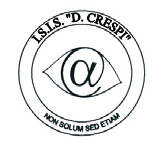 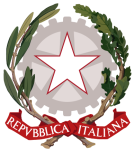 ISTITUTO DI ISTRUZIONE SECONDARIA  “DANIELE CRESPI” Liceo Internazionale Classico e  Linguistico VAPC02701R Liceo delle Scienze Umane VAPM027011Via G. Carducci 4 – 21052 BUSTO ARSIZIO (VA) www.liceocrespi.it-Tel. 0331 633256 - Fax 0331 674770 - E-mail: lccrespi@tin.itC.F. 81009350125 – Cod.Min. VAIS02700D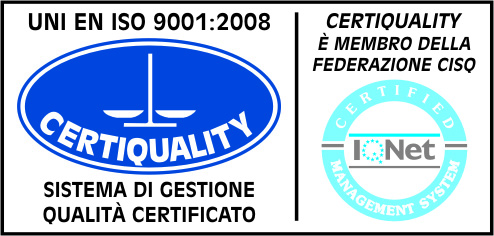  CertINT® 2012